CCFA User Guides: Temporary ChangesThis guide will assist CCFA users on adding temporary changes to authorizations. Temporary changes can be added to the following authorizations: IE, DTA-T, DTA-PT, Homeless referrals. For information about Temporary changes, please refer to both the Policy Guide and the Procedures Manual.Below are the steps to add a temporary change to an authorization.Select “Temporary Change” from the Action Drop Down menu on the Sub Authorization Details page. 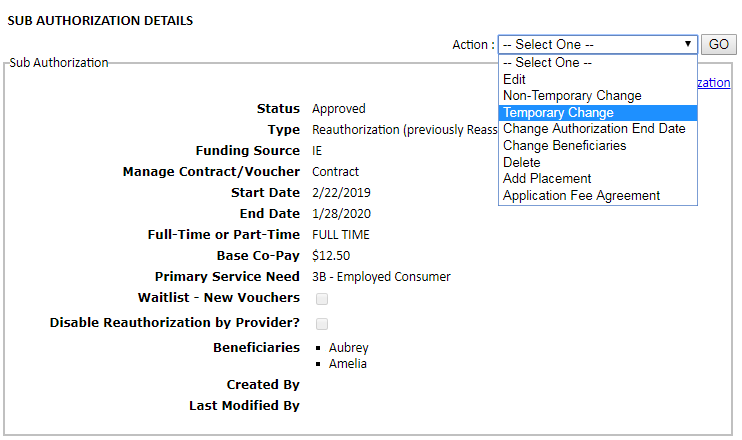 Fill in the “Start Date” and “End Date” for the Change and click “next.” 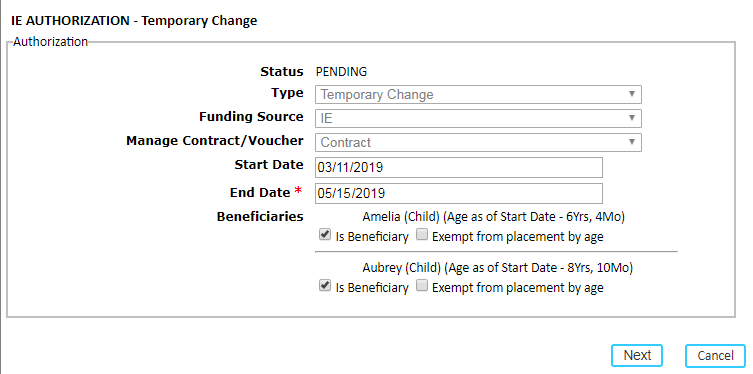 Click the “add” link to enter the service need, activity, and document for the parent(s)/guardian(s)The available Temporary Change Service needs and associated activities are as follows: 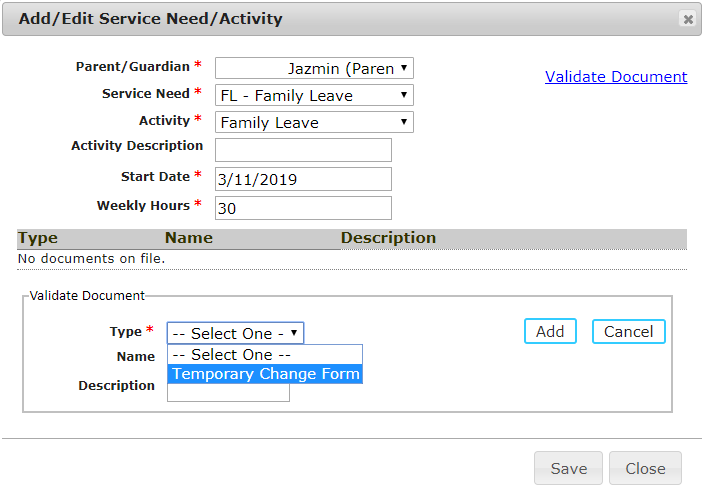 Add the income.See the CCFA User Guide on Income Detail for more information on adding income to authorizations.Click “next” to go to the Review and Submit page.Review the information entered before submitting to the rules engine.The Sub Authorization Details with the result will show.The start and end dates will reflect those entered.If applicable, the base co-pay will recalculate. 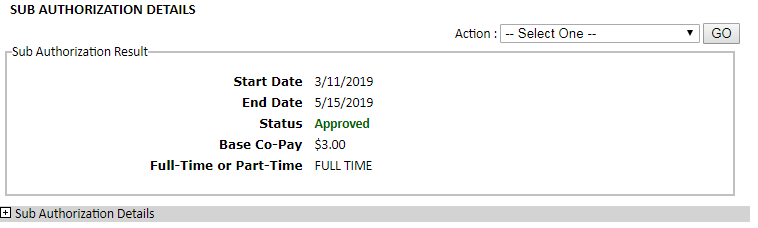 The Temporary Change Sub Authorization will appear under the Master Authorization on both the Master Authorization Details page and Family Details page. 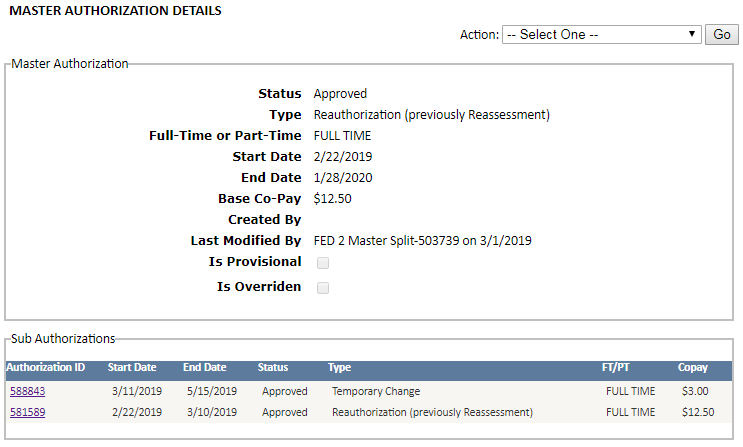 6M – Maternity/ Paternity LeaveMaternity/ Paternity LeavePML – Parent’s Medical LeaveParent’s Medical LeaveFL – Family LeaveFamily LeaveSE – Seasonal EmploymentSeasonal EmploymentRH – Reduction in HoursReduction in HoursOB – Other BreakOther Break